                                                                                                                                                                                                    SR                                                         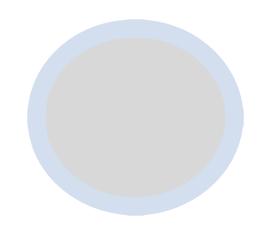       Data wpływu wniosku ……………………………………                                                                                                                                                                                                                                (wypełnia PCPR)                                                                                                                                                                                                                                                        	                                                                                                                                      Nr kolejny wniosku ……………………………………….                                                                                                                                                                                  (wypełnia PCPR)WNIOSEKO DOFINANSOWANIE ZE ŚRODKÓW PAŃSTWOWEGO FUNDUSZU REHABILITACJI OSÓB     NIEPEŁNOSPRAWNYCH  ZAOPATRZENIA W SPRZĘT REHABILITACYJNY                           II. POSIADANE ORZECZENIE   (wstawić X we właściwej rubryce)  III. PRZYCZYNA NIEPEŁNOSPRAWNOŚCI  (wstawić X we właściwej rubryce)IV. INFORMACJA O KORZYSTANIU ZE ŚRODKÓW PFRON V. INFORMACJE O PRZEDMIOCIE DOFINANSOWANIA Cel dofinansowania (uzasadnienie potrzeby zakupu sprzętu rehabilitacyjnego w oparciu o stan zdrowia)............................................................................................................................................................................................................................................................................................................................................................................................................................................................................................................................................................................................................................................................................................................……………………………………………………………………………………………………………………………..PRZEDMIOT DOFINANSOWANIA    Wnioskuję o dofinansowanie do zakupu: (Wnioskodawca we własnym zakresie dokonuje rozpoznania cen (brutto) zakupu sprzętu rehabilitacyjnego )ŁĄCZNA WNIOSKOWANA KWOTA: .....................................................................................................zł     (słownie:.................................................................................................................................................. zł),                                                       co stanowi maksymalnie  80 % kwoty brutto kosztów zakupu.KWOTA UDZIAŁU WŁASNEGO W KOSZTACH ZADANIA: …………………………............................. zł (słownie:................................................................................................................................................. zł), co stanowi minimum 20 % kwoty brutto kosztów zakupu.                                                                                                                                                       MIEJSCE REALIZACJI ZADANIA………………………………………………………………………..………INFORMACJA O RACHUNKU BANKOWYM WNIOSKODAWCY, BĄDŹ OSOBY WSKAZANEJ  PRZEZ WNIOSKODAWCĘ:Właściciel rachunku bankowego (imię i nazwisko, adres) ………………………………………………………………………………….…………………………………………. Nazwa banku …………………………………………………………………………….………………………………Nr rachunku bankowego:VI. OŚWIADCZENIA WNIOSKODAWCY1. Oświadczam co następuje:* jest to dochód wszystkich wspólnie zamieszkujących i prowadzących wspólne gospodarstwo domowe osób, obliczany za kwartał poprzedzający miesiąc, w którym składany jest wniosek, w rozumieniu ustawy o świadczeniach rodzinnych, pomniejszony o podatek dochodowy od osób fizycznych, składkę z tytułu ubezpieczenia emerytalnego, rentowego                      i  chorobowego, określonych w przepisach o systemie ubezpieczeń społecznych oraz kwotę alimentów świadczonych przez  osoby pozostające we wspólnym gospodarstwie domowym na rzecz innych osób.Oświadczam, że posiadam środki finansowe na pokrycie udziału własnego w kosztach zadania                        w wysokości minimum 20 % łącznej kwoty wnioskowanego dofinansowania, o którym mowa w rozdz. V pkt. 4 niniejszego wniosku.Zgodnie z art. 6 pkt 1 lit. a i c ogólnego rozporządzenia o ochronie danych osobowych z dnia 27 kwietnia 2016 r. wyrażam zgodę na przetwarzanie ww. danych osobowych dotyczących mojej osoby (mojego małoletniego dziecka) przez Powiatowe Centrum Pomocy Rodzinie w Wolsztynie do celów związanych z realizacją dofinansowania uczestnictwa w turnusie rehabilitacyjnym ze środków Państwowego Funduszu Rehabilitacji Osób Niepełnosprawnych.                                                                                                                                                                                                               Oświadczam, że nie posiadam wymagalnych zobowiązań wobec Państwowego Funduszu Rehabilitacji Osób Niepełnosprawnych zwanego dalej Funduszem i nie byłam/em w ciągu trzech lat przed złożeniem wniosku stroną umowy o dofinansowanie ze środków Funduszu rozwiązanej                z przyczyn leżących po mojej stronie.Oświadczam, że dane zawarte we wniosku są w pełni aktualne i zgodne z prawdą.Oświadczam, że jestem świadoma/y  odpowiedzialności karnej  wynikającej z art. 297 § 1, 2 i ustawy z dnia 6 czerwca 1997 roku Kodeks karny t.j. (Dz. U. z 2018 r. poz. 1600 ze zm.) za składanie nieprawdziwych danych.Przyjmuję do wiadomości, że w przypadku powzięcia wątpliwości odnośnie podanych we wniosku                                     o dofinansowanie danych, w szczególności, co do wysokości dochodów i liczby osób pozostających we wspólnym gospodarstwie domowym, PCPR wezwie Wnioskodawcę do złożenia w wyznaczonym terminie wyjaśnień w sprawie lub dostarczenia niezbędnych dokumentów.O  zaistniałych zmianach mających wpływ na realizację wniosku  zobowiązuję się powiadomić PCPR                                 w Wolsztynie w terminie 14 dni.Oświadczam, że zapoznałam/em się z procedurą dotyczącą przyznawania w bieżącym roku dofinansowania do zaopatrzenia w sprzęt rehabilitacyjny załączoną do wniosku. Oświadczam, że są mi znane następujące informacje:dofinansowanie nie przysługuje osobie, która w ciągu 3 lat przed dniem złożenia wniosku, była stroną umowy o dofinansowanie ze środków Funduszu, rozwiązanej z przyczyn leżących po stronie tej osoby,dofinansowanie nie przysługuje, jeżeli Wnioskodawca ma zaległości wobec Funduszu, dofinansowanie nie może obejmować kosztów realizacji zadania poniesionych przed przyznaniem środków finansowych i zawarciem umowy o dofinansowanie,podstawę dofinansowania ze środków Państwowego Funduszu Rehabilitacji Osób Niepełnosprawnych stanowi umowa zawarta pomiędzy Starostą Wolsztyńskim reprezentowanym przez Dyrektora PCPR a Wnioskodawcą,nieusunięcie ewentualnych uchybień we wniosku, w wyznaczonym przez PCPR terminie 30 dni, skutkować będzie pozostawieniem wniosku bez rozpatrzenia,niniejszy wniosek zostanie rozpatrzony po otrzymaniu środków finansowych z Państwowego Funduszu Rehabilitacji Osób Niepełnosprawnych i uchwaleniu przez Radę Powiatu Wolsztyńskiego planu finansowego na bieżący rok.                 ...............................                                                    ………………………..............................                      data                                                                              podpis Wnioskodawcy*/                                                                                                                                                                       przedstawiciela ustawowego*/                                                                                                                                                         opiekuna prawnego*/ pełnomocnika*                                                                                                      * niepotrzebne skreślić	                                                                                                                               ZAŁĄCZNIKI WYMAGANE DO WNIOSKU                                                                                        ……………………………………………………..                                                                                                 pieczątka i podpis pracownika PCPRKlauzula informacyjna dla klientów PCPR   ..................................                                              	……………………………....................................             data                                                                                        podpis Wnioskodawcy*/                                                                                                                                                                    przedstawiciela ustawowego*/                                                                                                                                                      opiekuna prawnego*/ pełnomocnika*                                                                                                      * niepotrzebne skreślićProcedura dotycząca  zaopatrzenia osób niepełnosprawnych w sprzęt rehabilitacyjny ze środków Państwowego Funduszu Rehabilitacji Osób NiepełnosprawnychDruk wniosku można pobrać w Powiatowym Centrum Pomocy Rodzinie w Wolsztynie, 
ul. Marcinkowskiego 6, 64-200 Wolsztyn, pokój nr 2, lub wydrukować ze strony internetowej www.pcpr.powiatwolsztyn.pl. 
Wypełniony czytelnie i starannie wniosek wraz z załącznikami należy złożyć w siedzibie Powiatowego Centrum Pomocy Rodzinie w Wolsztynie. Osoba niepełnosprawna może ubiegać się o dofinansowanie ze środków Funduszu zaopatrzenia                        w sprzęt rehabilitacyjny, stosownie do potrzeb wynikających z jej niepełnosprawności,  jeżeli średni miesięczny dochód,    w rozumieniu przepisów o świadczeniach rodzinnych, podzielony przez liczbę osób pozostających we wspólnym gospodarstwie domowym, obliczony za kwartał poprzedzający miesiąc,                   w którym składany jest wniosek, nie przekracza kwoty:                                                                                                                                                                                                                         - 50 % przeciętnego wynagrodzenia na członka rodziny pozostającego we wspólnym gospodarstwie domowym,                                                                                                                                                                                                                - 65 % przeciętnego wynagrodzenia, w przypadku osoby samotnej.                                                        Wniosek niekompletny wymaga uzupełnienia w terminie 30 dni.                                                                                                                             Nieusunięcie braków w wyznaczonym terminie powoduje pozostawienie wniosku bez rozpatrzenia.Rozpatrywanie wniosków następuje po otrzymaniu informacji z PFRON o wysokości środków   na dany rok  oraz   po podziale tych środków na zadania przez Radę Powiatu Wolsztyńskiego. Wnioski rozpatruje się w kolejności złożenia, do wyczerpania środków finansowych przyznawanych                   na ten cel.Wnioski rozpatrywane są w oparciu o obowiązujące Zarządzenie Dyrektora Powiatowego Centrum Pomocy Rodzinie w sprawie przyznawania dofinansowania ze środków PFRON.O przyznaniu lub o odmowie dofinansowania Wnioskodawca zostaje powiadomiony pisemnie.Dofinansowanie nie może obejmować kosztów realizacji zadań poniesionych przed przyznaniem środków finansowych i zawarciem umowy o dofinansowanie ze środków PFRON.Realizacja wniosku następuje na podstawie umowy zawartej z Wnioskodawcą, która określa 
w szczególności: strony umowy, zakres zadania podlegającego dofinansowaniu, termin wykonania zadania, wysokość środków przyznanych na realizację zadania.W przypadku zgonu Wnioskodawcy po podpisaniu umowy, dofinansowanie za zakupiony sprzęt                        nie zostanie  wypłacone.Powiatowe Centrum Pomocy Rodzinie dokonuje rozliczenia dofinansowania po weryfikacji dokumentów rozliczeniowych.Osoba niepełnosprawna, której nie zostało przyznane dofinansowanie, może wystąpić o dofinansowanie ponownie, składając nowy wniosek.                                                                                                                                              Załącznik nr 1                                                                                           Załącznik do wniosku o dofinansowanie zaopatrzenia osób niepełnosprawnych w sprzęt rehabilitacyjny,  ze środków Państwowego Funduszu Rehabilitacji Osób Niepełnosprawnych                                              dnia …………….……………….. ……………………………………………Pieczątka zakładu opieki zdrowotnej lub praktyki lekarskiejZAŚWIADCZENIE LEKARSKIE O STANIE ZDROWIAwydane przez lekarza specjalistę dla potrzeb Powiatowego Centrum Pomocy Rodzinie w Wolsztynie                                      (prosimy wypełnić czytelnie w języku polskim)Imię i nazwisko Pacjenta ………………………..……………………………………………………………………..Adres zamieszkania…………………………………………………………………………………………………….PESEL  Rodzaj schorzeń Pacjenta………………………………………………………………………………………………………………………………………………………………………………………………………………………………………………………………………………………………………………………………………………………………………………Zalecany sprzęt rehabilitacyjny………………………………………………………………………………………………………………………………………………………………………………………………………………………………………………………………………………………………………………………………………………………………………………Uzasadnienie celowości zakupu w/w sprzętu rehabilitacyjnego oraz jego wpływ na poprawę sprawności organizmu osoby niepełnosprawnej (przewidywane efekty)………………………………………………………………………………………………………………………………………………………………………………………………………………………………………………………………………………………………………………………………………………………………………………Uzasadnienie potrzeby prowadzenia rehabilitacji w warunkach domowych przy użyciu wskazanego sprzętu ………………………………………………………………………………………………………………………….……………………………………......……………………………………............................................................										………………………………    	                                                                                                         pieczątka i podpis lekarza                                                                                                                        POWIATOWE CENTRUM POMOCY RODZINIE W WOLSZTYNIE                                     ul. Marcinkowskiego 6                                        64-200 Wolsztyntel. 68 384 35 02e-mail: pcpr@powiatwolsztyn.plwww.pcpr.powiatwolsztyn.plI.  DANE WNIOSKODAWCY - OSOBY NIEPEŁNOSPRAWNEJIMIĘ I NAZWISKO …………………………………………………………………………………………………………………PESEL ADRES ZAMIESZKANIA MIEJSCOWOŚĆ ............................................. kod pocztowy -(poczta)....................................ulica........................................................... nr domu......... nr lok..……tel.……………….e-mail……………………DANE PRZEDSTAWICIELA USTAWOWEGO (dla małoletniego dziecka), OPIEKUNA PRAWNEGO, PEŁNOMONIKA NOTARIALNEGO (wypełnić, jeśli dotyczy)Imię i nazwisko ……………………………………………………………………………………………………………………..PESEL ADRES ZAMIESZKANIA MIEJSCOWOŚĆ ............................................... kod pocztowy -(poczta)…………………………………… ulica ...................................................... nr domu .............. nr lok. ..............  tel. …………………………………... e-mail:………………………………… . Opiekun prawny ustanowiony postanowieniem Sądu Rejonowego w ……………………………………………..              z dnia ……………  sygnatura akt ….…………………………….   i nieodwołany na dzień składania wniosku.                                                                                                                                                       Pełnomocnik na mocy pełnomocnictwa potwierdzonego przez Notariusza z dnia ……………………………….. repertorium…………………………………. i nieodwołany na dzień składania wniosku.znaczny – (inwalidzi I grupy, osoby całkowicie niezdolne do pracy i samodzielnej
egzystencji oraz osoby o stałej lub długotrwałej niezdolności do pracy w gospodarstwie
rolnym, którym przysługuje zasiłek pielęgnacyjny na podstawie orzeczenia
wydanego przed 1998 r.)umiarkowany – (inwalidzi II grupy oraz osoby całkowicie niezdolne do pracy)lekki –  (inwalidzi III grupy, osoby częściowo niezdolne do pracy oraz osoby stale lub  długotrwale niezdolne do pracy w gospodarstwie rolnym na podstawie orzeczenia wydanego przed 1998 r.)osoby w wieku do lat 16 z orzeczeniem o niepełnosprawnościUpośledzenie umysłoweChoroby psychiczneZaburzenia głosu, mowy i choroby słuchuChoroby narządu wzrokuUpośledzenie narządu ruchuEpilepsja Choroby układu oddechowego i układu krążeniaChoroby układu pokarmowegoChoroby układu moczowo-płciowegoChoroby neurologiczneInne Całościowe zaburzenia rozwojoweGłuchoślepota Czy wnioskodawca korzystał ze środków PFRON /wstawić x we właściwe pole /Czy wnioskodawca korzystał ze środków PFRON /wstawić x we właściwe pole /    Tak (należy wypełnić tabelę)    Nie    Tak (należy wypełnić tabelę)    NieCel dofinansowaniaNr umowyData przyznania dofinansowaniaStanrozliczeniaLikwidacja barier architektonicznychLikwidację barier technicznychLikwidacja barier w komunikowaniu sięZaopatrzenie w sprzęt rehabilitacyjnyInny, jaki: …………………………………..………………………………………………Lp.Nazwa sprzętu rehabilitacyjnegoPrzewidywany koszt realizacji zadania(w zł)1.2.3.RAZEMRAZEM                                               Dochód*     weryfikacja             PCPR    na dzień złożenia             wniosku     weryfikacja             PCPR    na dzień złożenia             wnioskuLiczba osób pozostających we wspólnym gospodarstwie domowym  – wpisać cyfrąLiczba osób pozostających we wspólnym gospodarstwie domowym  – wpisać cyfrąLiczba osób pozostających we wspólnym gospodarstwie domowym  – wpisać cyfrąMiesięczny dochód* mojej rodziny obliczony za kwartał poprzedzający miesiąc, w którym składany jest wniosekMiesięczny dochód* mojej rodziny obliczony za kwartał poprzedzający miesiąc, w którym składany jest wniosekMiesięczny dochód* mojej rodziny obliczony za kwartał poprzedzający miesiąc, w którym składany jest wniosekMiesięczny dochód przypadający na jedną osobę                               w gospodarstwie  domowymMiesięczny dochód przypadający na jedną osobę                               w gospodarstwie  domowymMiesięczny dochód przypadający na jedną osobę                               w gospodarstwie  domowymMiesięczny dochód przypadający na jedną osobę                               w gospodarstwie  domowymLp.Nazwa załącznikaWypełnia pracownik PCPRWypełnia pracownik PCPRWypełnia pracownik PCPRLp.Nazwa załącznikaZałączono do wnioskuUzupełnionoData uzupełnienia/uwagi/1.Kserokopia orzeczenia o stopniu niepełnosprawności lub orzeczenia równoważnego, albo orzeczenia                                     o niepełnosprawności w przypadku osoby  do 16 roku życia (oryginał do wglądu)□□□2.Zaświadczenie wydane przez lekarza specjalistę, zawierające opis rodzaju schorzenia i szczegółowe uzasadnienie celowości zakupu sprzętu rehabilitacyjnego, sporządzone według wzoru  określonego w załączniku  nr 
1 do formularza wniosku, wystawione nie wcześniej niż 3 miesiące przed złożeniem wniosku □□□3.Oferta cenowa lub kosztorys□□□4.Kopia postanowienia sądu lub zaświadczenia 
o ustanowieniu opiekuna prawnego w przypadku osoby ubezwłasnowolnionej  (oryginał do wglądu)□□□5.Kopia pełnomocnictwa notarialnego w przypadku osoby niezdolnej do samodzielnego złożenia podpisu (oryginał do wglądu)□□□6.Klauzula informacyjna dla klientów PCPR□□□7.Inne załączniki (należy wymienić):□□□Treść klauzuliZgodnie z art. 13 ogólnego rozporządzenia o ochronie danych osobowych z dnia 27 kwietnia 2016 r.                         (Dz. Urz. UE L 119 z 04.05.2016) informuję, iż:administratorem Pani/Pana danych osobowych jest Powiatowe Centrum Pomocy Rodzinie                                        w Wolsztynie, ul. Marcinkowskiego 6, 64-200 Wolsztyn,kontakt z Inspektorem Ochrony Danych – Marcin Kosicki iod@presstu.pl,Pani/Pana dane osobowe przetwarzane będą w celu realizacji ustawowych zadań urzędu - na podstawie Art. 6 ust. 1 lit. a i c ogólnego rozporządzenia o ochronie danych osobowych z dnia 27 kwietnia 2016 r. oraz na podstawie Art. 9 ust.1 lit. g ogólnego rozporządzenia o ochronie danych osobowych z dnia 27 kwietnia 2016 r. Ustawy z dnia 5 czerwca 1998 r. o samorządzie powiatowym     (Dz. U. z 2018 r., poz. 995 z późn. zm.), Ustawy z dnia 12 marca 2004 r. o pomocy społecznej (Dz. U. z 2018 r.,  poz.  1508                  z późn. zm.), Ustawy z dnia 9 czerwca 2011 r. o wspieraniu rodziny i systemie pieczy zastępczej (Dz. U. z 2018 r.,  poz.  998 z późn. zm.), Ustawy z dnia 27 sierpnia 2009 r. o finansach publicznych (Dz. U.                     z 2017 r., poz. 2077 z późn. zm.), Ustawy z dnia 21 listopada 2008 r. o pracownikach samorządowych (Dz. U. z 2018 r., poz. 1260 z późn. zm.), Ustawy z dnia 27 sierpnia 1997 r. o rehabilitacji zawodowej                   i społecznej oraz zatrudnianiu osób niepełnosprawnych (Dz. U. z 2018 r., poz. 511 z późn. zm.),odbiorcami Pani/Pana danych osobowych będą wyłącznie podmioty uprawnione do uzyskania danych osobowych na podstawie przepisów prawa,Pani/Pana dane osobowe przechowywane będą w czasie określonym przepisami prawa, zgodnie                          z instrukcją kancelaryjną,posiada Pani/Pan prawo żądania od administratora dostępu do danych osobowych, prawo do ich sprostowania, usunięcia lub ograniczenia przetwarzania, prawo do wniesienia sprzeciwu wobec przetwarzania, prawo do przenoszenia danych, prawo do cofnięcia zgody w dowolnym momencie,ma Pani/Pan prawo wniesienia skargi do organu nadzorczego,podanie danych osobowych w zakresie wymaganym ustawodawstwem (Ustawy z dnia 5 czerwca 1998 r. o samorządzie powiatowym (Dz. U. z 2018 r., poz. 995 z późn. zm), Ustawy z dnia 12 marca 2004 r.                o pomocy społecznej (Dz. U. z 2018 r.,  poz.  1508 z późn. zm. ), Ustawy z dnia 9 czerwca 2011 r.                                o wspieraniu rodziny i systemie pieczy zastępczej (Dz. U. z 2018 r.,  poz.  998 z późn. zm.), Ustawy                       z dnia 27 sierpnia 2009 r. o finansach publicznych (Dz. U. z 2017 r., poz.2077 z późn. zm.), Ustawy                        z dnia 21 listopada 2008 r. o pracownikach samorządowych (Dz. U. z 2018,poz. 1260 z późn. zm.), Ustawy z dnia 27 sierpnia 1997 r. o rehabilitacji zawodowej i społecznej oraz zatrudnianiu osób niepełnosprawnych (Dz. U. z 2018 r., poz. 511 z późn. zm.) jest obligatoryjne, w pozostałych przypadkach dobrowolne.